Publicado en Jerez de la Frontera el 26/01/2022 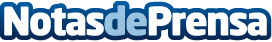 La importancia de un cerrajero profesional: Cerrajero Jerez 24 horasCerrajeros en Jerez 24 horas disponen de más de 20 años de experiencia en el sector de la cerrajería, son cerrajeros profesionales que atienden todas las llamadas que reciben de forma directa y a continuación resuelven cualquier tipo de demanda de forma rápida y eficienteDatos de contacto:R, Machuca685697182Nota de prensa publicada en: https://www.notasdeprensa.es/la-importancia-de-un-cerrajero-profesional_1 Categorias: Bricolaje Andalucia http://www.notasdeprensa.es